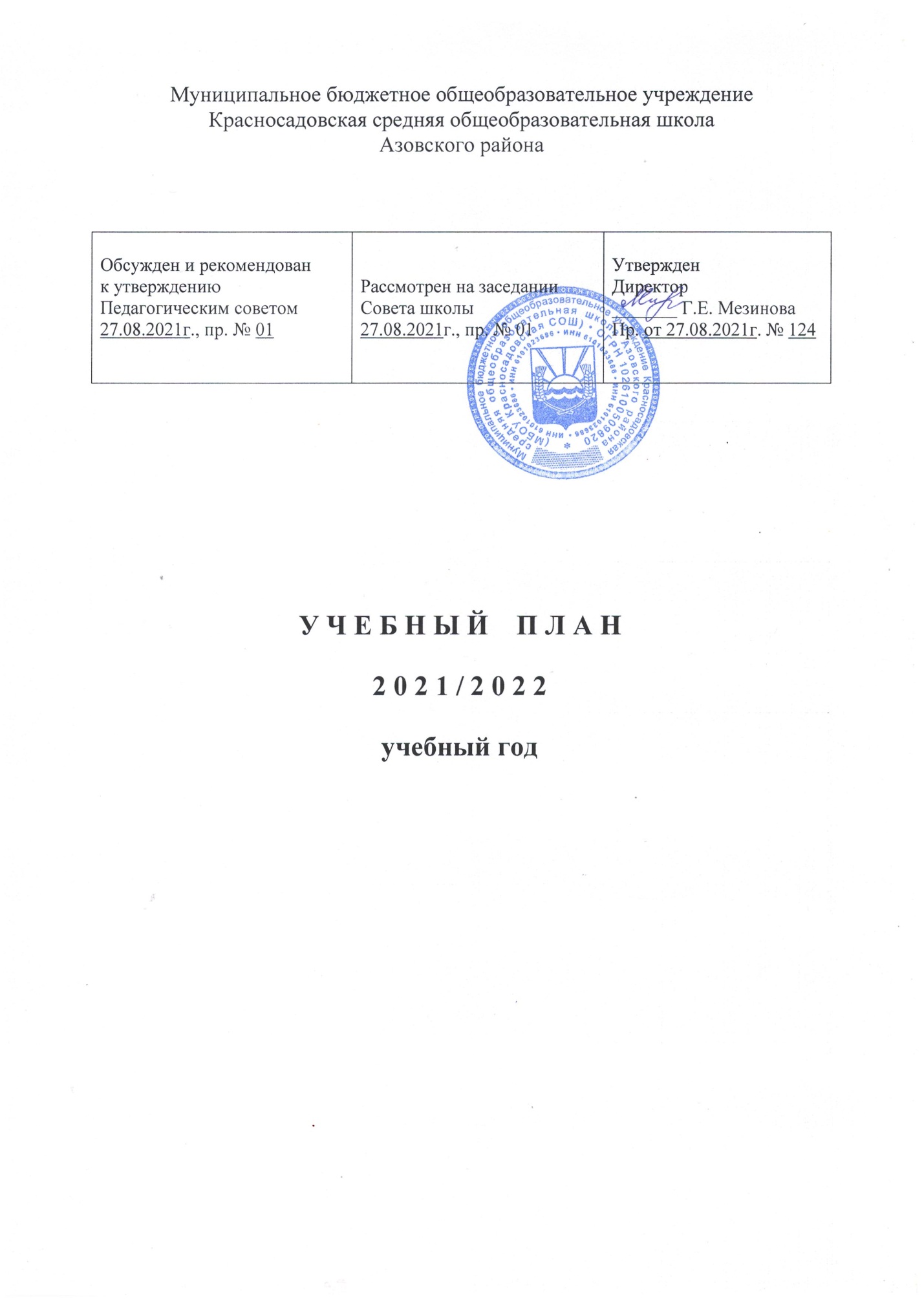 ПОЯСНИТЕЛЬНАЯ ЗАПИСКАк учебному плану на 2021/2022 учебный годУчебный план образовательной организации (далее Школа) – нормативный правовой документ, отражающий организационно-педагогические условия, необходимые для достижения результатов освоения основной образовательной программы; устанавливающий максимальный объем учебной нагрузки обучающихся, состав и структуру предметных областей; определяющий перечень учебных предметов, курсов, распределяющий учебное время, отводимое на их освоение по классам и учебным предметам, а также формы проведения промежуточной аттестации согласно Положению о формах, периодичности и порядке текущего контроля успеваемости и промежуточной аттестации обучающихся в МБОУ Красносадовской СОШ по уровням общего образования и классам (годам) обучения.Основные положения Пояснительной записки к учебному плану разработаны в соответствии с требованиями федерального государственного образовательного стандарта начального общего образования, основного общего образования и среднего общего образования (далее - ФГОС НОО, ФГОС ООО и ФГОС СОО), с учетом примерной основной образовательной программы начального общего образования, примерной основной образовательной программы основного общего образования, примерной основной образовательной программы среднего общего образования (далее – ПООП НОО, ПООП ООО, ПООП СОО).Учебный план МБОУ Красносадовской СОШ представляет недельный вариант распределения учебных часов начального общего, основного общего и среднего общего образования, состав учебных предметов федерального государственного образовательного стандарта начального общего, основного общего и среднего общего образования; определяет часть, формируемую участниками образовательных отношений; распределяет учебное время, отводимое на освоение содержания образования по классам и учебным предметам.Учебный план для 1- 4 классов ориентирован на 4-летний нормативный срок освоения образовательных программ начального общего образования. Учебный план для 5-9 классов ориентирован на 5-летний нормативный срок освоения образовательных программ основного общего образования, для 10-11 классов - на 2-летний нормативный срок освоения образовательных программ среднего общего образования. Учебный план для 1–4, 5-9 и 10-11 классов составлен в соответствии с требованиями ФГОС НОО, ФГОС ООО и ФГОС СОО для 5-дневной рабочей недели.В соответствии с ФГОС НОО количество учебных занятий за 4 учебных года не может составлять менее 2904 часов и более 3345 часов.В соответствии с ФГОС ООО количество учебных занятий за 5 лет не может составлять менее 5267 и более 6020 часов.В соответствии с ФГОС СОО количество учебных занятий за 2 года на одного обучающегося – не менее 2170 часов и не более 2590 часов. Школа работает в две смены, во вторую смену занимаются обучающиеся 3-х, 4-х, 6-х классов. Перемены между уроками составляют 10 минут, предусмотрены в первую и во вторую смены две больших перемены по 20 минут каждая после 2-го и 3-го уроков. Продолжительность уроков во 2 – 11 классах составляет 40 минут.В 1-м классе используется «ступенчатый» режим обучения, а именно: в сентябре, октябре – по 3 урока в день по 35 мин. каждый; в ноябре, декабре – по 4 урока в день по 35 мин. каждый; с января по май – по 4 урока в день по 40 мин. каждый. Один день в 1-м классе за счет 1 часа физической культуры проводится 5 уроков.Продолжительность перерыва между учебными занятиями и внеурочной деятельностью составляет не менее 45 минут, для обучающихся 1-х классов продолжительность перерыва – не менее 1,5 часов.Продолжительность учебного года в 1–м классе составляет 33 учебных недели, во 2 – 4, 9, 11–х классах – 34 учебные недели, в 5 – 8, 10–х классах – 35 учебных недель.Максимальная недельная нагрузка обучающихся по классам в соответствии с санитарным правилам и нормам СанПиН 1.2.3685-21 «Гигиенические нормативы и требования к обеспечению безопасности  и (или) безвредности для человека факторов среды обитания» (раздел VI, таблица 6.6):Набор образовательных областей и номенклатура учебных предметов, реализующих федеральный компонент государственного образовательного стандарта, представлены в инвариантной части учебного плана необходимым количеством часов с учётом предельно допустимой нагрузки, что позволяет создать единое образовательное пространство и гарантирует овладение выпускниками необходимым минимумом знаний, умений и навыков, обеспечивающим возможность продолжения образования.Уровень начального общего образованияВ ходе освоения образовательных программ начального общего образования у обучающихся формируются следующие базовые основы знаний и надпредметные умения, составляющие учебную деятельность младшего школьника и являющиеся фундаментом самообразования на следующих уровнях обучения:-система учебных и познавательных мотивов: умение принимать, сохранять, реализовывать учебные цели, умение планировать, контролировать и оценивать учебные действия и их результат;-универсальные учебные действия (познавательные, регулятивные, коммуникативные);-познавательная мотивация, готовность и способность к сотрудничеству и совместной деятельности ученика с учителем и одноклассниками, основы нравственного поведения, здорового образа жизни.Обязательная часть базисного учебного плана отражает содержание образования, которое обеспечивает решение важнейших целей современного начального образования:-формирование гражданской идентичности обучающихся;-приобщение обучающихся к общекультурным и национальным ценностям, информационным технологиям;-готовность к продолжению образования на последующих уровнях основного общего образования;-формирование здорового образа жизни, элементарных правил поведения в экстремальных ситуациях;-личностное развитие обучающегося в соответствии с его индивидуальностью.Содержание образования на этом уровне реализуется преимущественно за счет введения учебных курсов, обеспечивающих целостное восприятие мира. Организация образовательной деятельности осуществляется на основе системно-деятельностного подхода, результатом которого являются личностные, метапредметные и предметные достижения в рамках ФГОС.Обучение в школе I уровня организовано по учебно-методическому комплексу «Школа России» под общей редакцией А.А. Плешакова (1-2 классы) и по учебно методическому комплексу «Планета знаний» под общей редакцией И.А. Петровой (3-4 классы).Обязательная предметная область «Русский язык и литературное чтение» включает обязательные учебные предметы «Русский язык» и «Литературное чтение».При 5-дневной учебной неделе обязательная часть учебного предмета «Русский язык» в 1 - 4 классах составляет 4 часа в неделю, предмет «Литературное чтение» в 1-3-х классах – 4 часа в неделю, в 4-м классе – 3 часа в неделю.Обязательная предметная область «Родной язык и литературное чтение на родном языке» является самостоятельной и включает обязательные учебные предметы «Родной язык» в 3 классе 1 час в неделю и «Литературное чтение на родном языке» в 4 классе из расчета 1 час в неделю.Один час из части, формируемой участниками образовательных отношений, в 1-2-х классах отводится на изучение учебного предмета «Русский язык» с целью выполнения требований учебных программ по русскому языку.Обязательная предметная область «Иностранный язык» включает обязательный учебный предмет «Иностранный язык» во 2-4 классах в объеме 2 часов в неделю.Обязательная предметная область «Математика и информатика» представлена обязательным учебным предметом «Математика» в 1-4 классах и составляет 4 часа в неделю.Обязательный учебный предмет «Технология» изучается в объеме 1 час в неделю и включает раздел «Практика работы на компьютере» в 3-4 классах с целью приобретения первоначальных представлений о компьютерной грамотности, использования средств и инструментов ИКТ и ИКТ-ресурсов для решения разнообразных учебно-познавательных и учебно-практических задач, охватывающих содержание всех изучаемых предметов, включая учебный предмет «Математика», которому отводится ведущая интегрирующая роль.Интегрированный учебный предмет «Окружающий мир» изучается как обязательный по 2 часа в неделю. В его содержание дополнительно введены развивающие модули и разделы социально-гуманитарной направленности, а также элементы основ безопасности жизнедеятельности.В 4-м классе реализуется комплексный учебный курс «Основы религиозных культур и светской этики» (далее ОРКСЭ) как обязательный в объеме 1 часа в неделю модулем «Основы православной культуры» (далее – ОПК) на основании заявлений родителей (законных представителей) обучающихся.В обязательную предметную область «Искусство» включены обязательные учебные предметы «Музыка» и «Изобразительное искусство» по 1 часу в неделю.Обязательный учебный предмет «Физическая культура» изучается в объеме 3 часов в неделю на уровне начального общего образования.Курс ОБЖ интегрируется во всех классах начальной школы с предметами «Окружающий мир», «Физкультура», «Технология», «Изобразительное искусство».Часть, формируемая участниками образовательных отношений, при 5-дневной учебной неделе в 1-4 классах составляет 1 час в неделю.Уровень основного общего образованияОсновное общее образование обеспечивает личностное самоопределение обучающихся – формирование нравственных качеств личности, мировоззренческой позиции, гражданской зрелости; готовность к профессиональному выбору, к самостоятельному решению проблем в различных видах и сферах деятельности, к развитию творческих способностей.Содержание образования на втором уровне является относительно завершенным и базовым для продолжения обучения в средней общеобразовательной школе или в учреждении профессионального образования, создает условия для получения обязательного среднего общего образования, подготовки учеников к выбору профиля дальнейшего образования, их социального самоопределения и самообразования.Содержание обучения в 5-6 классах реализует принцип преемственности с начальной школой, обеспечивает адаптацию обучающихся к новым для них условиям и организационным формам обучения, характерным для основной школы.Обязательная предметная область «Русский язык и литература» включает обязательные учебные предметы «Русский язык» и  «Литература».Обязательная предметная область «Родной язык и родная литература» включает обязательные учебные предметы «Родной язык» (8 класс) и «Родная литература» (9 класс), и изучается из расчета 1 час в неделю.Учебный предмет «Русский язык» в 7-м классе укреплен дополнительным часом из части, формируемой участниками образовательных отношений с целью усиления базового ядра.Обязательная предметная область «Иностранные языки» представлена предметом «Иностранный язык» (английский) и составляет 3 часа в неделю.Обязательная предметная область «Основы духовно-нравственной культуры народов России» на уровне основного общего образования (далее - ОДНКНР) входит в учебный план как обязательная предметная область и реализуется в урочной деятельности за счет части, формируемой участниками образовательных отношений в 5-х и 6-х и в 9-м классах в объеме 1 часа в неделю.В обязательную предметную область «Математика и информатика» включены обязательные учебные предметы «Математика», «Алгебра» и «Геометрия», «Информатика».Обязательный учебный предмет «Математика» изучается в 5-6 классах, два обязательных учебных предмета «Алгебра» и «Геометрия» изучаются в 7-9-х классах.Обязательный учебный предмет «Информатика» изучается в 7-9-х классах (1 час в неделю) в соответствии с ФГОС ООО.Обязательная предметная область «Общественно-научные предметы» включает в себя обязательные учебные предметы «История России. Всеобщая история» (5-9 классы), «Обществознание» (6-9 классы), «География» (5-9 классы).В качестве обязательной части учебный предмет «Обществознание» изучается с 6 класса (1 час в неделю). С целью сохранения преемственности предметной области «Обществознание и естествознание» на уровне начального общего образования и предметной области «Общественно-научные предметы» на уровне основного общего образования в 5-м классе учебный предмет «Обществознание» изучается за счет части, формируемой участниками образовательных отношений (1 час в неделю).В обязательную предметную область «Естественнонаучные предметы» включены обязательные учебные предметы «Физика» (7-9 классы), «Химия» (8-9 классы), «Биология» (5-9 классы). В 7-м классе изучается пропедевтический курс «Химия» за счет части, формируемой участниками образовательных отношений.В связи с переходом на ФГОС ООО с 5 класса вводятся учебные предметы «Биология» и «География» (по 1 часу в неделю). Изучение этих предметов продолжается в 6 классе (по 1 часу в неделю). Обязательный учебный предмет «Биология» в 7 классе изучается 1 час в неделю, в 8-9 классах – 2 часа в неделю. Обязательный учебный предмет «География» в 7-9 классах изучается 2 часа в неделю.В обязательную предметную область «Искусство» входят обязательные учебные предметы «Музыка» (5-8 классы) и «Изобразительное искусство» (5-7 классы). Эти предметы изучаются по 1 часу в неделю.Обязательная предметная область «Технология» включает обязательный учебный предмет «Технология», который построен по модульному принципу с учетом возможностей образовательной организации. Обязательный учебный предмет «Технология» изучается 2 часа в неделю в 5-8 классах, в 9-м классе-1 час в неделю. Обязательная предметная область «Физическая культура и основы безопасности жизнедеятельности» представлена обязательными учебными предметами «Физическая культура» (5-9 классы) и «Основы безопасности жизнедеятельности» (8-9 классы).Обязательный учебный предмет «Физическая культура» в соответствии с ФГОС ООО при 5-дневной учебной неделе изучается 2 часа в неделю. Третий час занятий физической культурой в неделю проводится во внеурочной деятельности, предусмотренных в объеме общей недельной нагрузки, для удовлетворения биологической потребности в движении независимо от возраста обучающихся.Обязательный учебный предмет «Основы безопасности жизнедеятельности» изучается в 8 и 9 классах в объеме 1 часа в неделю как обязательная часть учебного плана.В 5-7 классах учебный предмет «Основы безопасности жизнедеятельности» изучается в качестве модуля (отдельных тем) в учебных предметах «Физическая культура», «Технология», «Обществознание», «География», «Биология», «Физика».В 9 классе завершается общеобразовательная подготовка по базовым предметам основной школы, которая создает условия для осознанного выбора обучающимися варианта жизненной стратегии, обеспечивающей получение обязательного среднего общего образования.Распределение часов вариативной частиВ основной школе вариативная часть учебного плана обеспечивает расширение содержания учебных предметов федерального компонента.- 5 класс: 1 час отведен на пропедевтический курс – обществознание и 1 час передан на изучение курса ОДНКНР.- 6 класс: 1 час отведен на курс ОДНКНР.- 7 класс: 1 час передан на усиление базового компонента по русскому языку и 1 час отведен на пропедевтический курс по химии.- 8 класс: 1 час передан на изучение предмета - родной язык.- 9 класс: 1 час отведен на изучение предмета - родная литература и 1час - на ОДНКНР.Уровень среднего общего образованияСреднее общее образование – завершающий уровень общего образования, призванный обеспечить функциональную грамотность и социальную адаптацию обучающихся, содействовать их общественному и гражданскому самоопределению. Эти функции предопределяют направленность целей на формирование социально грамотной и мобильной личности, осознающей свои гражданские права и обязанности, ясно представляющей потенциальные возможности, ресурсы и способы реализации выбранного жизненного пути.Профиль обучения – универсальный.В 2021/2022 учебном году в 10 и 11 классах реализуется ФГОС СОО.В соответствии с ФГОС СОО учебный план предусматривает изучение обязательных учебных предметов (на базовом уровне): учебных предметов по выбору из обязательных предметных областей, дополнительных учебных предметов, курсов по выбору.ФГОС СОО определяет минимальное и максимальное количество часов учебных занятий на уровне среднего общего образования и перечень обязательных учебных предметов.Обязательными учебными предметами на базовом уровне являются «Русский язык», «Литература», «Иностранный язык», «Алгебра и начала математического анализа», «Геометрия», «История», «Астрономия», «Физическая культура», «Основы безопасности жизнедеятельности», а также индивидуальный(ые) проект(ы). Индивидуальный проект как особая форма организации деятельности обучающихся (учебное исследование или учебный проект) выполняется обучающимся самостоятельно под руководством учителя по выбранной теме в рамках одного или нескольких изучаемых учебных предметов, курсов в любой избранной области деятельности: познавательной, практической, учебно-исследовательской, социальной, художественно-творческой, иной.Индивидуальный проект выполняется обучающимся в течение одного года или двух лет в рамках учебного времени, специально отведенного учебным планом. Индивидуальный проект должен быть представлен в виде завершенного учебного исследования или разработанного проекта: информационного, творческого, социального, прикладного, инновационного, конструкторского, инженерного.Также на базовом уровне изучаются такие предметы, как «Родной язык», «Родная литература», «География», «Обществознание», «Информатика», «Физика», «Химия», «Биология».По решению образовательного учреждения обязательный учебный предмет «История» изучается как интегрированный и включает разделы «История России» и «Всеобщая история» на базовом уровне.Обязательный учебный предмет «Основы безопасности жизнедеятельности» -1 час на базовом уровне в 10 классах включает в рамках бюджетного финансирования проведение 5-ти дневных учебных сборов в количестве 35 часов с целью обучения начальным знаниям в области обороны и  подготовки по основам военной службы.Обязательный учебный предмет «Астрономия» изучается на базовом уровне в 11 классе.Обязательный учебный предмет «Физическая культура» изучается в объеме 3 часов в неделю на базовом уровне.В соответствии с ФГОС СОО количество учебных занятий за два года обучения на одного обучающегося должно быть не менее 2170 часов и не более 2590 часов. В связи с тем, что полученное количество часов меньше времени, предусмотренного на ФГОС (2170), и составляет 1897 часов на изучение учебных предметов на базовом уровне, в учебный план было внесено изменение количества часов на изучение выбранных предметов, что способствовало усилению базового ядра и выполнению основной образовательной программы.Так добавлен еще один час в неделю на изучение таких предметов:- 10 класс - «Русский язык», «Литература», «Алгебра», «Информатика», «Биология», «Химия», «Основы безопасности жизнедеятельности»;- 11 класс - «Русский язык», «Литература», «Алгебра», «Информатика», «Биология», «Химия».Образовательный процесс обеспечивается учебниками в соответствии с федеральными перечнями учебников (приказ Министерства просвещения РФ от 28.12.2018 г. № 345 «О федеральном перечне учебников, рекомендованных к использованию при реализации имеющих государственную аккредитацию образовательных программ начального общего, основного общего, среднего общего образования», в редакции от 22.11.2019 г., приказ № 632), рекомендованных или допущенных к использованию в образовательном процессе на основе п. 9 ст. 28 Федерального Закона «Об образовании в Российской Федерации» (от 29.12.2012 № 273-ФЗ).МБОУ Красносадовская СОШФГОСУровень начального общего образования1-4 классыМБОУ Красносадовская СОШФГОСУровень основного общего образования5-9 классыМБОУ Красносадовская СОШФГОСУровень среднего общего образования10-11 классыМБОУ Красносадовская СОШФГОСУровень среднего общего образования10-11 классы1кл.2 кл.3 кл.4 кл.5 кл.6 кл.7 кл.8 кл.9 кл.10кл.11 кл.2123232328293132333434Предметные областиУчебные предметы                                   КлассыКоличество часов в неделюКоличество часов в неделюКоличество часов в неделюКоличество часов в неделюВсегоПредметные областиУчебные предметы                                   КлассыIIIIIIIVВсегоОбязательная частьРусский язык илитературное чтениеРусский язык444416Русский язык илитературное чтениеЛитературное чтение444315Родной языки литературное чтение на родном языке*Родной язык--1-1Родной языки литературное чтение на родном языке*Литературное чтение на родном языке---11Иностранный языкИностранный язык-2226Математика и информатикаМатематика444416Обществознание и естествознаниеОкружающий мир22228Основы религиозных культур и светской этикиОсновы религиозных культур и светской этики---11ИскусствоМузыка11114ИскусствоИзобразительное искусство11114ТехнологияТехнология11114Физическая культураФизическая культура333312Итого:Итого:2022232388Часть, формируемая участниками образовательных отношенийРусский языкЧасть, формируемая участниками образовательных отношенийРусский язык11--2Максимально допустимая недельная нагрузка при 5-дневной учебной неделеМаксимально допустимая недельная нагрузка при 5-дневной учебной неделе2123232390Предметные областиУчебные предметы                                   КлассыКоличество часов в неделюКоличество часов в неделюКоличество часов в неделюКоличество часов в неделюКоличество часов в неделюВсегоПредметные областиУчебные предметы                                   Классы5 класс6 класс7 класс8 класс9 классВсегоОбязательная частьРусский язык и литератураРусский язык5643321Русский язык и литератураЛитература3322313Родной язык и родная литература* Родной язык---1-1Родной язык и родная литература* Родная литература----11Иностранные языкиИностранный язык (английский)3333315Математика и информатикаМатематика 55---10Математика и информатикаАлгебра--3339Математика и информатикаГеометрия--2226Математика и информатикаИнформатика--1113Общественно-научные предметы История России.Всеобщая история2222210Общественно-научные предметы Обществознание-11114Общественно-научные предметы География112228Естественно-научные предметыФизика--2237Естественно-научные предметыХимия---224Естественно-научные предметыБиология111227ОДНКНР11--13ИскусствоМузыка1111-4ИскусствоИзобразительное искусство111--3Технология Технология 222219Физическая культура и ОБЖФизическая культура2222210Физическая культура и ОБЖОсновы безопасности жизнедеятельности---112ИтогоИтого2729293233150Часть, формируемая участниками образовательных отношенийЧасть, формируемая участниками образовательных отношений3ОбществознаниеОбществознание1Русский языкРусский язык1ХимияХимия1Максимально допустимая недельная нагрузка при 5-дневной учебной неделеМаксимально допустимая недельная нагрузка при 5-дневной учебной неделе2829313233153Предметная областьУчебные предметыКол-во часовКол-во часовПредметная областьБазовый уровень                                                   10 классБазовый уровень                                                   10 класс11 классРусский языки литератураРусский язык11Русский языки литератураЛитература33Родной язык и родная литератураРодной язык1-Родной язык и родная литератураРодная литература-1Иностранные языкиИностранный язык (английский)33Общественные наукиИстория22Общественные наукиГеография11Общественные наукиОбществознание22Математика и информатикаАлгебра и начала математического анализа22Математика и информатикаГеометрия22Математика и информатикаИнформатика11Естественные наукиФизика22Естественные наукиАстрономия-1Естественные наукиХимия11Естественные наукиБиология11Физическая культура, экология и основы безопасности жизнедеятельностиФизическая культура33Физическая культура, экология и основы безопасности жизнедеятельностиОсновы безопасности жизнедеятельности11Индивидуальный проект11Итого:2728Компонент образовательного учреждения76Русский язык11Литература11Алгебра и начала математического анализа11Информатика11Биология11Химия11ОБЖ1-ИТОГО:ИТОГО:3434Предельно допустимая аудиторная учебная нагрузка при 5-дневной учебной неделеПредельно допустимая аудиторная учебная нагрузка при 5-дневной учебной неделе3434Предметная областьУчебные предметыКол-во часовКол-во часовПредметная областьБазовый уровень                                                   10 классБазовый уровень                                                   10 класс11 классРусский языки литератураРусский язык22Русский языки литератураЛитература44Родной язык и родная литератураРодной язык1-Родной язык и родная литератураРодная литература-1Иностранные языкиИностранный язык (английский)33Общественные наукиИстория22Общественные наукиГеография11Общественные наукиОбществознание22Математика и информатикаАлгебра и начала математического анализа33Математика и информатикаГеометрия22Математика и информатикаИнформатика22Естественные наукиФизика22Естественные наукиАстрономия-1Естественные наукиХимия22Естественные наукиБиология22Физическая культура, экология и основы безопасности жизнедеятельностиФизическая культура33Физическая культура, экология и основы безопасности жизнедеятельностиОсновы безопасности жизнедеятельности21Индивидуальный проект11ИТОГО:ИТОГО:3434Предельно допустимая аудиторная учебная нагрузка при 5-дневной учебной неделеПредельно допустимая аудиторная учебная нагрузка при 5-дневной учебной неделе3434